Приложение 3Некоторые задания  пишутся  на доске волной (для снятия напряжения  глаз).   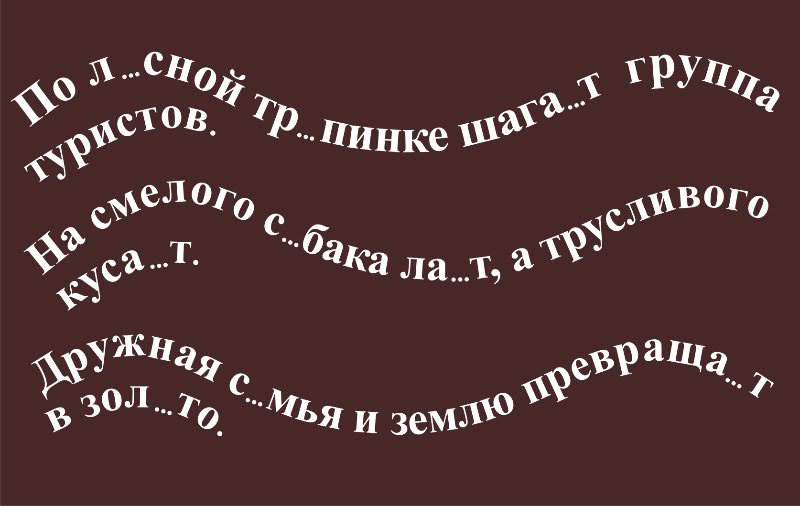 